Załącznik nr 1 do Zasad organizacji prac interwencyjnych przez Powiatowy Urząd Pracy w MiędzychodziePowiatowy Urząd Pracy         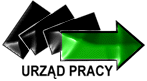 	                               w Międzychodzie……………………………………………                      		   ……………………………………………                     /pieczęć firmowa pracodawcy/						    /data wpływu wniosku do urzędu/WNIOSEKO ORGANIZACJĘ PRAC INTERWENCYJNYCHna zasadach określonych w ustawie z dnia 20 kwietnia 2004 r. o promocji zatrudnienia i instytucjach rynku pracy (t. j. Dz. U. z 2023 poz. 735 ze zm.), ustawy z dnia 30 kwietnia 2004r. o postępowaniu w sprawach dotyczących pomocy publicznej (t. j.  Dz. U.  z 2023 r., poz. 702  ze. zm.), rozporządzeniu Ministra Pracy i Polityki Społecznej z dnia 24 czerwca 2014 r.  w sprawie organizowania prac interwencyjnych i robót publicznych oraz jednorazowej refundacji kosztów z tytułu opłaconych składek na ubezpieczenie społeczne (Dz. U. z  2014  r., poz. 864), rozporządzeniu Komisji (UE) nr 1407/2013 z dnia 18 grudnia 2013 r. w sprawie stosowania art. 107 i 108 TFUE do pomocy de minimis (Dz. Urz. UE L 352 z 24.12.2013, str. 1), rozporządzeniu Komisji (UE) Nr 1408/2013 z dnia 18 grudnia 2013 r. w sprawie stosowania art. 107 i 108 TFUE do pomocy de minimis w sektorze rolnym (Dz. Urz. UE L 352 z 24.12.2013 r. str. 9), Rozporządzenie Rady Ministrów z dnia 29 marca 2010 r. w sprawie zakresu informacji przedstawianych przez podmiot ubiegający się o pomoc de minimis (Dz. U. 2010 r. Nr 53, poz. 311, z późn. zm.) oraz Zasad organizacji prac interwencyjnych przez Powiatowy Urząd Pracy w Międzychodzie Załącznik Nr 1 do Zarządzenia Nr 3/2020 z dnia 5 lutego 2020  r. Dyrektora PUP     w Międzychodzie. KLAUZULA INFORMACYJNA Zgodnie z art. 13 ust. 1 i 2 rozporządzenia Parlamentu Europejskiego i Rady (UE) 2016/679 
z dnia 27 kwietnia 2016 r. w sprawie ochrony osób fizycznych w związku z przetwarzaniem danych osobowych i w sprawie swobodnego przepływu takich danych oraz uchylenia dyrektywy 95/46/WE (ogólne rozporządzenie o ochronie danych) (Dz.Urz. UE z 2016 r., seria L, nr 119) informujemy, że:Administratorem danych osobowych przetwarzanych jest Powiatowy Urząd Pracy 
w Międzychodzie reprezentowany przez Dyrektora, siedziba w Międzychodzie, 
ul. 17 Stycznia 143, e-mail: iod@miedzychod.praca.gov.pl ;Inspektorem Ochrony Danych jest Agnieszka Krupa-Sokołowska;Dane osobowe są przetwarzane w celu realizacji zadań wynikających z przepisów prawa – 
zgodnie z ustawą o promocji zatrudnienia i instytucjach rynku pracy;Dane osobowe mogą być przekazywane innym organom i podmiotom wyłącznie na podstawie przepisów prawa.Dane osobowe mogą być przetwarzane przez okres wynikający z kategorii archiwalnej 
(okres przechowywania dokumentacji, zgodnie z zał. Nr 3 do Rozporządzenia Prezesa Rady Ministrów z dnia 18 stycznia 2011r. w sprawie instrukcji kancelaryjnej, jednolitych rzeczowych wykazów akt oraz instrukcji w sprawie organizacji i zakresu działania archiwów zakładowych);Każdy ma prawo dostępu do treści swoich danych osobowych, ich poprawiania i sprostowania;Każdy, którego dane osobowe są przetwarzane w Powiatowym Urzędzie Pracy 
w Międzychodzie, ma prawo wniesienia skargi do Prezesa Urzędu Ochrony Danych Osobowych, 
gdy przetwarzanie jego danych naruszałoby przepisy ogólnego rozporządzenia o ochronie danych osobowych z dnia 26 kwietnia 2016r. (RODO);Podanie danych osobowych jest obowiązkiem ustawowym. Każdy zainteresowany zobowiązany jest do podania swoich danych osobowych, których zakres wynika z przepisów prawa, a konsekwencją niepodania danych osobowych będzie pozostawienie sprawy bez rozpatrzenia.  Pani/Pana dane nie będą przetwarzane w sposób zautomatyzowany, w tym również nie będą profilowane.I. DANE DOTYCZĄCE PRACODAWCY: Pełna nazwa pracodawcy: …………………………………………………………………...………………..……Adres siedziby: ……………………………………………………………………………………………………...Miejsce prowadzenia działalności: …………………………………………………………………………………Nr telefonu: ………………………………………, e-mail: …………………………………………………………Imię, nazwisko oraz stanowisko osoby uprawnionej do podpisania umowy:………………………………………………………………………………………………………………………….NIP: …………………………………..REGON: …………………………………. KRS: …………………………Data rozpoczęcia działalności: ……………………………………………………………………………………..Rodzaj prowadzonej działalności…………………………………………………………………………………...                  /symbol podklasy prowadzenia działalności określony zgodnie z PKD/Forma organizacyjno-prawna: …………………………………………………………………………………….../przedsiębiorstwo państwowe, spółdzielnia, spółka akcyjna, cywilna, z o.o., działalność indywidualna itp./Forma opodatkowania: ………………………………………...……………………………………………………/pełna księgowość, księga przychodów i rozchodów, ryczałt od przychodów ewidencjonowanych, karta podatkowa, itp./Stawka opodatkowania w %: ……………………………………………………………………………………….Stopa procentowa składki na ubezpieczenie wypadkowe: ……………………………………………………...Nazwa banku: ………………………………………………………………………………………………………..Numer rachunku bankowego: ………………………………………………………………………………………Stan zatrudnienia (umowy o pracę, umowy cywilno-prawne) …………………………………………………..Stan zatrudnienia w dniu złożenia wniosku w przeliczeniu na pełny wymiar czasu pracy (tylko umowy      o pracę): ………………………………………………………………………………………………………………Wypłata wynagrodzenia u pracodawcy następuje:  w miesiącu za który przysługuje wynagrodzenie (do ostatniego dnia miesiąca rozliczeniowego) w miesiącu następnym po miesiącu, za który przysługuje wynagrodzenie (do 10-go dnia kolejnego     miesiąca po miesiącu rozliczeniowym) II. DANE DOTYCZĄCE PLANOWANYCH MIEJSC PRACY:Liczba bezrobotnych proponowanych do zatrudnienia: …………………………………………………………Imię i nazwisko osoby bezrobotnej: ……………………………………………………………………………….. Czy pracodawca jest spokrewniony z osobą bezrobotną:       TAK       NIEJeśli tak podać stopień pokrewieństwa ……………………………………………………………………………                                                                                 /małżonek, rodzic, rodzeństwo oraz dziecko własne lub przysposobione/ Nazwa zawodu: ………………………………………………………………………………………………………/nazwa zawodu i specjalności winna być zgodna z klasyfikacją zawodów i specjalności, rozporządzenie MPiPS z dnia 07.08.2014 r. w sprawie klasyfikacji zawodów i specjalności na potrzeby rynku pracy oraz zakresu jej stosowanie (t. j. Dz. U. 2018 r., poz. 227 ze zm.)Pożądane kwalifikacje zawodowe i inne wymogi wobec bezrobotnego: wykształcenie: …………………………………………………………………………………………………….uprawnienia: ………………………………………………………………………………………………………umiejętności: ……………………………………………………………………………………………………...inne: ………………………………………………………………………………………………………………..Miejsce świadczenia pracy (adres): ……………………………………………………………………………….Rodzaj wykonywanej pracy: ………………………………………………………………………………………..………………………………………………………………………………………………………………………….Wymiar czasu pracy: ………………………………………………………………………………………………..Proponowany okres zatrudnienia w ramach prac interwencyjnych: od dnia …………………………………....……………. do dnia ………..……..………………………………….Wysokość proponowanego wynagrodzenia miesięcznego brutto: ……………………………………………..Wnioskowana wysokość miesięcznej refundacji z tytułu zatrudnienia skierowanych bezrobotnych:…………………………………………………………………………………………………………………………UWAGA:Refundacja wynagrodzenia w ramach prac interwencyjnych jest udzielana zgodnie z warunkami dopuszczalności pomocy de minimis. Oświadczam, że:        prowadzę       nie prowadzę  działalność/-ci gospodarczą/-ej zgodnie z art. 2 pkt. 17 ustawy z dnia 30 kwietna 2004 r.                            o postępowaniu w sprawach dotyczących pomocy publicznej (t. j. Dz. U. z 2023 r., 
poz. 702 ze zm.)  i       jestem     nie jestem beneficjentem pomocy publicznej (zgodnie z art. 2 pkt. 16 ww. ustawy). …………………………………………						……………………………………………….	                       /data/ 								    /pieczątka i podpis Wnioskodawcy/W przypadku, gdy pracodawca podlega przepisom o pomocy publicznej, zastosowanie ma: Rozporządzenie Komisji (UE) nr 1407/2013 z dnia 18 grudnia 2013 r. w sprawie stosowania art. 107 i 1078 Traktatu        o funkcjonowaniu Unii Europejskiej do pomocy de minimis (Dz. Urz. UE L 352 z 24.12.2013 r.) Rozporządzenia Komisji (UE) nr 1408/2013 z dnia 18 grudnia 2013 r. w sprawie stosowania art. 107 i 108 Traktatu       o funkcjonowaniu Unii Europejskiej do pomocy de minimis w sektorze rolnym (Dz. Urz. UE L 352 z dnia 24.12.2013 r.)Oświadczam, że zapoznałam/em się z zasadami organizacji prac interwencyjnych przez Powiatowy Urząd Pracy w Międzychodzie (Załącznik Nr 1 do Zarządzenia Nr 3/2020 z dnia 5 lutego 2020 r. Dyrektora PUP w Międzychodzie). …………………………………………						……………………………………………….	                       /data/ 								    /pieczątka i podpis Wnioskodawcy/Do wniosku należy dołączyć:Oświadczenie o otrzymanej pomocy de minimis (Załącznik Nr 1) W przypadku otrzymania pomocy de minimis należy dołączyć stosowne zaświadczenia o otrzymanej pomocy (kserokopie potwierdzone za zgodność z oryginałem), o których mowa w art. 37 ust. 1 i 2 Ustawy z dnia 30 kwietnia 2004 r.                      o postępowaniu w sprawach dotyczących pomocy publicznej (t. j. Dz. U. z 2023 r., poz. 702 ze zm.),Formularz informacji przedstawionych przy ubieganiu się o pomoc de minimis stanowiący załącznik nr 1 do rozporządzenia Rady Ministrów z dnia 29 marca 2010 r. w sprawie zakresu informacji przedstawianych przez podmiot ubiegający się            o pomoc de minimis (Dz. U. 2010 r., Nr 53, poz. 311 ze zm.), Pełnomocnictwo osób działających w imieniu podmiotu gospodarczego, jeżeli nie wynika to bezpośrednio z dokumentów (np. KRS)W przypadku gdy Wnioskodawcą jest spółka cywilna należy dołączyć kserokopię umowy spółki.  WNIOSKODAWCA OŚWIADCZA, ŻE:(właściwe zaznaczyć) rozwiązał  nie rozwiązałstosunek pracy z pracownikiem w drodze wypowiedzenia dokonanego przez Wnioskodawcę bądź na mocy porozumienia stron z przyczyn niedotyczących pracowników w okresie 6 miesięcy bezpośrednio poprzedzających dzień złożenia wniosku,  zmniejszał  nie zmniejszał wymiar/u czasu pracy pracownikowi/pracownikom w okresie 6 miesięcy bezpośrednio poprzedzających dzień złożenia wniosku, nie zmniejszy wymiaru czasu pracy pracownika, nie rozwiąże stosunku pracy z pracownikiem             w drodze wypowiedzenia lub na mocy porozumienia stron z przyczyn niedotyczących pracowników – w okresie od dnia złożenia wniosku do dnia otrzymania refundacji, zalega  nie zalega w dniu złożenia wniosku z wypłacaniem wynagrodzeń pracownikom oraz opłacaniem należnych składek na ubezpieczenie społeczne, ubezpieczenie zdrowotne, Fundusz Pracy, Fundusz Gwarantowanych Świadczeń Pracowniczych oraz Fundusz Emerytur Pomostowych,  zalega  nie zalega w dniu złożenia wniosku z opłaceniem w terminie innych danin publicznych (np. podatki, opłaty lokalne), posiada  nie posiada w dniu złożenia wniosku nieuregulowanych w terminie zobowiązań cywilnoprawnych, był  nie był karany w okresie 2 lat przed dniem złożenia wniosku za przestępstwa przeciwko obrotowi gospodarczemu, w rozumieniu ustawy z dnia 6 czerwca 1997 – Kodeks karny (t. j. Dz. U. z 2024 r., poz. 17 ze zm.) lub ustawy z dnia 28 października 2002 r. o odpowiedzialności podmiotów zbiorowych za czyny zabronione pod groźbą kary (t. j. Dz. U. z 2023 r., poz. 659 ze zm.),  został  nie został ukarany lub skazany prawomocnym wyrokiem za naruszenie przepisów prawa pracy w okresie 365 dni przed dniem złożenia wniosku,  jest  nie jest objęty postępowaniem dotyczącym naruszenia przepisów prawa pracy, zobowiązuje się do złożenia w dniu podpisania umowy dodatkowego oświadczenia                    o uzyskanej pomocy publicznej, jeżeli w okresie od dnia złożenia wniosku do dnia podpisania umowy, otrzymam pomoc publiczną. Wiarygodność informacji podanych we wniosku i załączonych do niego dokumentach Wnioskodawca potwierdza własnoręcznym podpisem. Świadomy odpowiedzialności karnej wynikającej z art. 233 § 1 Kodeksu Karnego „Kto, składając zeznanie mające służyć za dowód w postępowaniu sądowym lub w innym postępowaniu prowadzonym na podstawie ustawy, zeznaje nieprawdę lub zataja prawdę, podlega karze pozbawienia wolności od 6 miesięcy do lat 8”.  ……………………………………				………………………………………………              /data/     						           /pieczątka i podpis Wnioskodawcy/				Załącznik Nr 1OŚwiadczenie o otrzymanej pomocy de minimis(dotyczy beneficjenta pomocy publicznej)Świadomy odpowiedzialności karnej wynikającej z art. 233 § 1 Kodeksu karnego przewidującego karę pozbawienia wolności do lat 8 za składanie fałszywych zeznań, oświadczam, że w okresie roku, w którym ubiegam się o pomoc oraz w ciągu 2 poprzedzających go lat podatkowych przed dniem wystąpienia              z wnioskiem o udzielenie pomocy:   otrzymałem   nie otrzymałem pomoc/pomocy de minimis,  w tym pomoc/pomocy de minimis                 w rolnictwie  i rybołówstwie.   …………….....................................................        /data, podpis i pieczątka imienna pracodawcy/Lp.Podmiot udzielający pomocyPodstawa prawna otrzymanej pomocyDzień udzielenia pomocyNr programu pomocowego, decyzji lub umowyWartość pomocy brutto w EUROŁączna wartość pomocy de minimis:Łączna wartość pomocy de minimis:Łączna wartość pomocy de minimis:Łączna wartość pomocy de minimis:Łączna wartość pomocy de minimis: